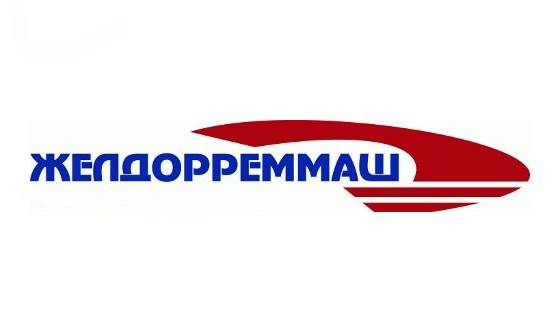 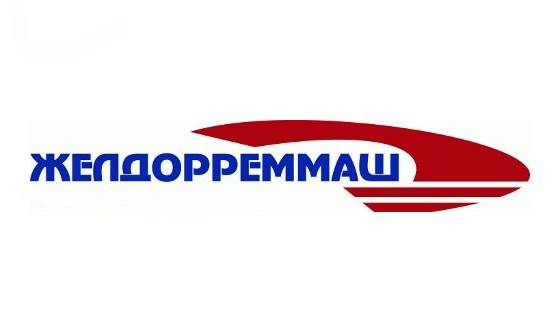 Пресс-релиз 20 мая 2024 г.ЧЭРЗ обеспечивает занятость студентов в летний периодБолее 50 студентов учебных заведений среднего профессионального образования и вузов на период ближайших летних каникул получат работу на Челябинском электровозоремонтном заводе (ЧЭРЗ, входит в АО «Желдорреммаш»). Большая часть из них – студенты железнодорожных вузов Челябинска и Омска. Договоры с учебными заведениями уже заключены. Так, этим летом Челябинский ЭРЗ на оплачиваемую практику ждет студентов из Челябинского государственного университета путей сообщения, Омского государственного университета путей сообщения и Южно-Уральского государственного колледжа. Учащиеся собираются получить опыт на таких должностях, как контролеры отдела технического контроля и слесари по ремонту подвижного состава.Ежегодно предприятие приглашает студентов не только на производственную практику, но и на подработку в летний период. ЧЭРЗ официально трудоустраивает студентов вузов и колледжей в возрасте от 18 лет. В случае прохождения практики более месяца учащимся предлагается заключить с предприятием срочный трудовой договор. Трудовые отношения оформляются с соблюдением требований законодательства и предоставлением гарантий, установленных ТК РФ. Молодым специалистам доверяют посильную по возрасту и компетенциям работу, которая помогает функционированию основного производства. Дмитрий Каташев, советник директора ЧЭРЗ:«Такая стажировка дает возможность будущим специалистам получить практический опыт по своей профессии и зарекомендовать себя на предприятии. После окончания обучения это поможет им трудоустроиться на завод на постоянной основе. Кроме того, для молодежи это не только возможность закрепить профессиональные навыки, но и неплохо заработать». Всего до конца 2024 года Челябинский электровозоремонтный завод планирует принять на оплачиваемую стажировку до 250 студентов средних и высших учебных заведений, в том числе будущих операторов станков с программным управлением, сварщиков и электромонтёров.Справка:Челябинский электровозоремонтный завод — многопрофильное промышленное предприятие, входит в АО «Желдорреммаш». Располагает развитой производственной базой по обслуживанию и ремонту тягового подвижного состава – грузовых электровозов постоянного тока серии ВЛ22, ВЛ10, ВЛ11, ВЛ15 всех индексов, 2ЭС4К, 3ЭС4К, 2ЭС6, а также ремонтом электрических машин, колесных пар, производством запасных частей. Осуществляет свою деятельность с 1943 года. Регионы обслуживания: Южно-Уральская, Свердловская, Северная, Куйбышевская, Московская, Октябрьская, Западно-Сибирская железные дороги, а также тяговой подвижной состав, эксплуатируемый на горнодобывающих разрезах Уральского региона.АО «Желдорреммаш» — российская компания, осуществляющая ремонт тягового подвижного состава. Представляет собой сеть локомотиворемонтных заводов, на базе которых проводятся все виды средних, капитальных и восстановительных ремонтов локомотивов, производство комплектующих, выпуск новых тепловозов. Основным заказчиком выступает ОАО «РЖД». Ежегодно производит ремонт более 2,5 тысяч секций локомотивов. Осуществляя качественное обслуживание тягового подвижного состава на протяжении всего жизненного цикла, компания гарантирует безопасность пассажиров, сохранность грузов и бесперебойность железнодорожного сообщения. АО «Желдорреммаш» имеет 9 производственных площадок по всей территории страны.Пресс-служба ЧЭРЗ+7 (351) 217-10-36 доб. 74-408+7 902 862 13 58PonurovaAV@ao-zdrm.ruВК: https://vk.com/zdrm_cherzТГ: t.me/zdrm_cherzao-zdrm.ru